ÅRSPLAN BUGGELAND SKOLEFRITIDSORDNING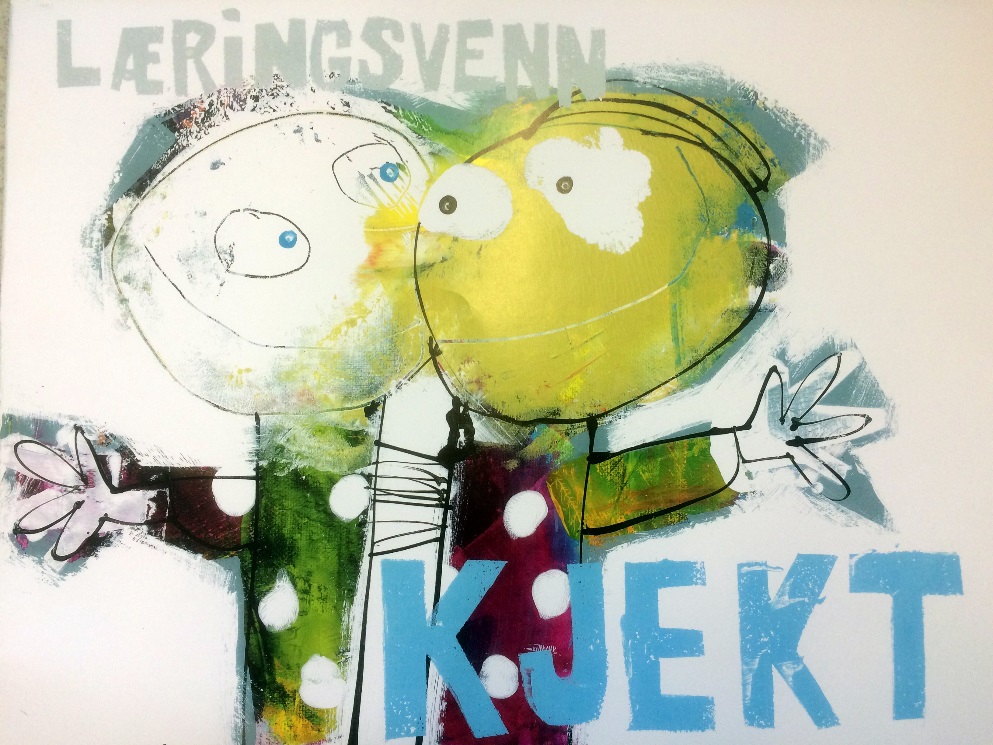 SKOLEÅRET 2017-18.InnholdVelkommenHva er SFOÅpningstiderAdresse/telefonnummer m.m.PersonalMiljøVisjonOppholdstidSatsningsområderAktiviteterMåltidForeldresamarbeidÅrsoversiktVedtekter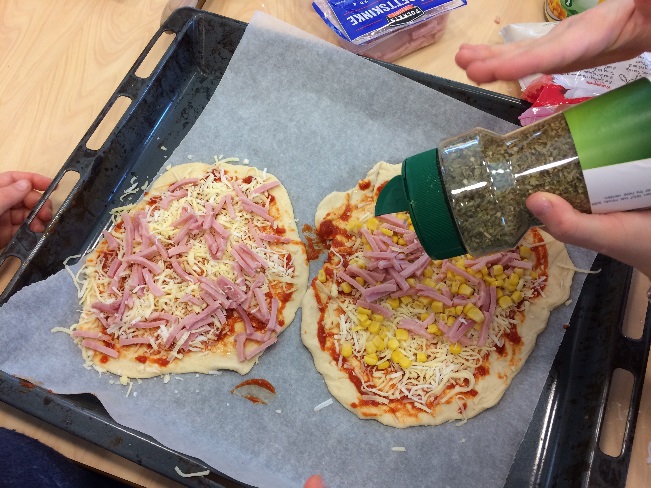 Velkommen!Vi ønsker nye og gamle brukere av skolefritidsordningen velkommen til et nytt og spennende år.Håper dette heftet kan gi deg svar på spørsmål du sikkert har.Hva er en skolefritidsordning (SFO)?Buggeland skolefritidsordning drives etter vedtekter fra Sandnes kommune og følger kommunens mål i Kvalitetsplan for Sandnesskolen 2015-2018.Buggeland skolefritidsordning er et frivillig omsorgs- og fritidstilbud før og etter skoletid for 1.- 4. trinn, og for barn med særskilte behov opp tom. 7. trinn ved Buggeland skole. Innhold og virksomhet skal preges av barns behov for trygghet og omsorg og sikre nødvendig tilsyn. ÅpningstiderVi har åpent alle skoledager mellom kl. 07.15 og 08.15(08.00) og etter skolen frem til kl.16.30, med unntak av tre planleggingsdager, som dette året er 15.08.17, 16.08.17 og 17.11.17. Vi har stengt julaften, nyttårsaften (men i år er disse søndager) og onsdag før påske. SFO har også åpent alle skolens ferier bortsett fra fire uker i juli. Sommeren 2018 ser det ut til at det er uke 27, 28, 29 og 30. I skolens ferier/fridager har vi åpent fra kl. 07.15 til 16.30.Adresse/telefonnummer:Buggeland skolefritidsordning har adressen: Buggelandskogen 5, 4324 Sandnes.    Telefonnummer SFO:SFO leder: 51 33 65 13 /97 08 23 99                                     1.trinn: 957 37 4942.trinn: 948 16 607                 3.-5. trinn: 957 37 495    	       E-postadresse: buggeland.sfo@sandnes.kommune.noDersom du ønsker å lese mer om skolen og skolefritidsordningen, kan du gå inn på skolens hjemmeside: www.minskole.no/buggeland.Antall barn vil alltid variere noe i løpet av året, men ved oppstart skoleåret er det ca.135 barn.MiljøSFO er en integrert del av skolens virksomhet. Skolens ordensreglement og handlingsplan mot mobbing gjelder også for skolefritidsordningen. SFO skal ikke drive med undervisning, men videreføre arbeidet med å utvikle de grunnleggende ferdighetene. I tillegg skal barna også få bruke og utvikle sine kulturelle, sosiale og fysiske kompetanser.Buggeland skolefritidsordning består skoleåret 2017/2018 av ca. 135 barn og 14 voksne. Barna er fordelt på 3 baser. 1.trinn er oppe og nede og benytter samme garderobe og rom som på skolen. 2.-5.trinn er i D-bygget og bruker stort sett midt-rommet som ikke lenger brukes til undervisning. 1.-3.trinn bruker sine faste garderobeplasser, mens 4.-5.trinn får egne garderobeplasser hos 3.trinn.Morgen-SFO (07.15-08.00) og avslutning på dagen er i SFO basen nede. SFO kan benytte øvrige rom på skolen til ulike aktiviteter etter skoletid og i skolens fridager og ferier, eksempelvis kunst- og håndverksrommet, bibliotek og gymsal.  Ute har vi lekeplass med sandkasse, klatrestativ, ballplass, fotballbinge, fotballbane og skog. SFO har også gapahuk med bålplass vi bruker jevnlig. Vi er plassert i fine omgivelser med fjell, skog og vann like ved. Turmulighetene er mange og fine.VisjonVisjonen på Buggeland skole er” Blikk for læring”, og den skal gjennomsyre hele organisasjonen. Skolen sin visjon skal være styrende for verdisynet vårt. Viktige verdier for Buggeland skole er respekt, toleranse, ærlighet, samarbeid og ansvar. Skolens elevsyn:Hvert barn skal bli sett og hørt.Hvert barn er unikt og har krav på å bli møtt med respekt.Vi ønsker å utvikle hele barnet.Alle barn er født med et potensial for læring som kan stimuleres og utvikles.Vi er opptatt av at alle skal få gode opplevelser i SFO tiden. Vi ønsker å se den enkelte og tenke helhet. Det er viktig for oss at alle har det bra på SFO. I tillegg til varierte aktiviteter, har vi fokus på mat/måltid. Barna får frukt hver dag.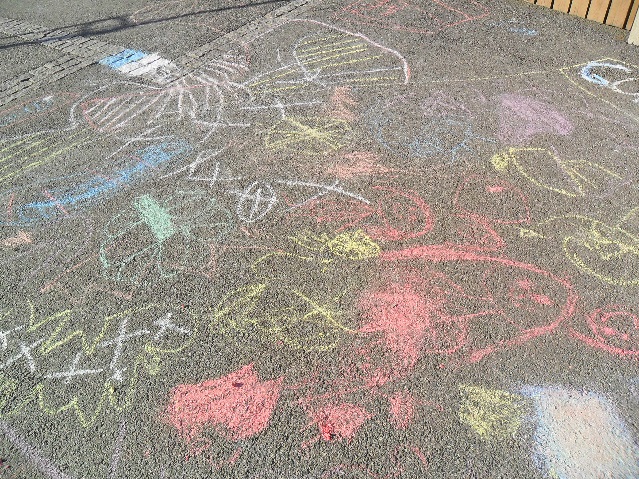 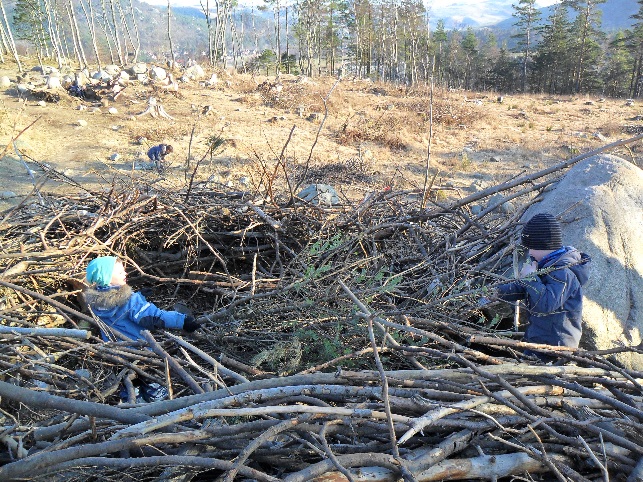 Oppholdstid på SFOI dag har Sandnes kommune to tilbud:100% plass: 2860; kr. pr. måned60% plass som er 3 dager i uka: 2002; kr. pr. månedMatpenger kommer i tillegg: 150; kr. for full plass og 90; kr. for 60% plass.All inn-/utmelding og endring av plass på SFO må foresatte foreta på nettportalen på Sandnes kommunes.Dere finner fanen SFO og logger dere inn.Link finnes også på SFO sin hjemmeside.Minner om 2 måneders oppsigelse ved redusering og oppsigelse av plass, i henhold til Sandnes kommunes vedtekter. (Se bakerst).Det er mulig å kjøpe ekstra dager for dem som har 60 % plass i SFO.Det koster 150; kr for dager det er skole, og 200; i for hele dager.Ved behov, ta kontakt på mail eller send SMS ved kort frist.Skjema for hvordan oppholdstiden benyttes på vår SFO, leveres til oss. Ved endringer, leveres endringsskjema. Skjema finnes på hjemmesiden.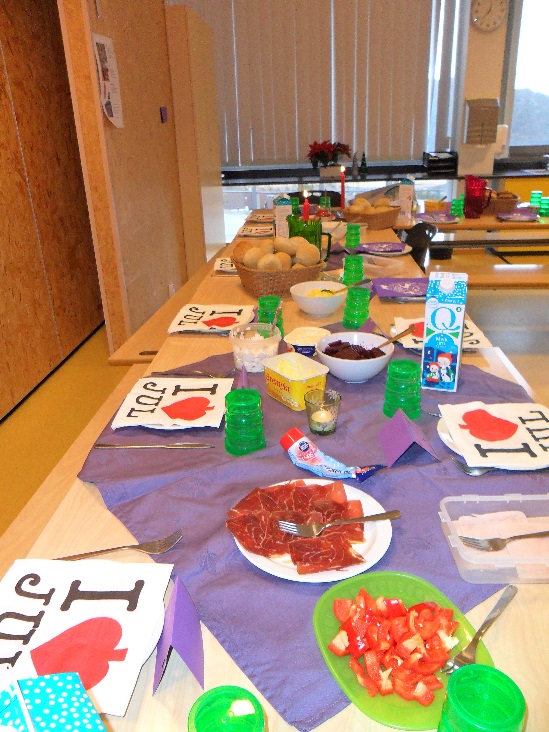 Satsningsområder Utvikle  ” hele barnet hele dagen”:Vi ønsker å legge til rette for varierte aktiviteter med fokus på fysisk aktivitet og frilek. Barna kan velge å delta på aktiviteter i gymsal. I tillegg vil vi være mye ute i nærområdet og på tur i skog og mark.Frilek er viktig. Barna får trening i å bruke ting de lærer, sosial trening samt øving i å vente på tur, løse konflikter, følge regler og mye, mye mer.Vi vil utvikle arenaer der barna kan være mer deltagende rundt egen SFO-hverdag. Det vil si vi kommer til å ha samlinger/møter med barnegruppene der de får komme med innspill på ulike tema fra deres SFO-hverdag, som tur-mål, matretter, aktiviteter, regler o.l.Vi vil videreutvikle de ansattes kompetanse i forhold til arbeidet med mobbing i SFO. Hvordan forebygger vi mobbing i SFO og hva vil den nye mobbeloven ha å si for jobben vi gjør.AktiviteterBarna liker ulike aktiviteter, og målet vårt er å ha et variert og godt aktivitetstilbud til alle som er i SFO. Vi bruker månedsplan for å informere.  Når barna får gode aktivitetstilbud og selv kan velge hva de vil være med på, ser vi at barna trives og er fornøyde.  Aktivitetene vil variere i løpet av året, og barna får velge hva de vil gjøre. Noe vil være felles. Det er lurt å ha sko til gym i garderoben, da mange ønsker å delta på gym-aktiviteter.Ikke alle aktiviteter står på planen. Det er slike aktiviteter som vi har jevnlig og som elevene velger om de vil delta på eller vi tar på sparket.Lurer du på hva ditt barn er med på, eller gjør? Spør de på voksne på basen. Månedsplanene blir lagt ut under SFO sin fane på skolens hjemmeside.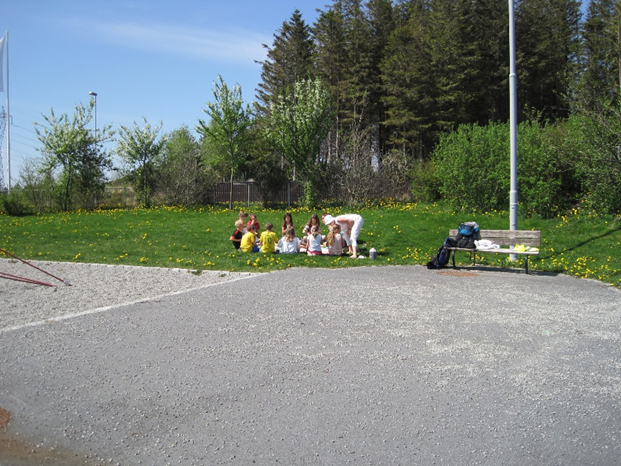 MåltidBarna som kommer på morgen-SFO, kan ha med matpakke for å spise frokost dersom de kommer i god tid før 08.00.Det serveres brødmat med pålegg 4 dager i uka.Vi har varm mat 1 dag i uka.Frukt/grønnsaker serveres hver dag.Matplan med oversikt over varm mat legges på hjemmesiden som egen plan eller skrives på månedsplan.ForeldresamarbeidSFO deltar på foreldremøte til 1.trinn.Ved behov har SFO eget foreldremøte.Informasjon og månedsplaner legges ut på hjemmesiden.Vi gir tilbud om foreldresamtaler til foresatte som ønsker det. Ta kontakt med SFO- leder.Beskjeder fra foreldre/foresatte til SFO, sendes pr SMS til basen.Gjelder det andre ting enn dagligdagse beskjeder, sendes e-post til  SFO. De foresatte kan forvente at personalet:tar deres barn på alvor, viser interesse, forståelse og omsorg. har tilsyn med barna og griper raskt inn ved mobbing, og farlig eller voldsom lek.gir tilbakemeldinger om hvordan barna har det i SFO, og tar kontakt med foresatte dersom det har skjedd noe som uroer dem eller barna. følger opp beskjeder og sender barna til skole og hjem som avtalt. Vær derfor nøye med utfylling av avtaleskjemaet så blir det lettere for SFO å sende barna hjem i rett tid. er lojale overfor foresatte. Alle som jobber i SFO har skrevet under på taushetsplikt.Barna kan forvente at personalet:er synlige og tilstedeværende, tydelige og trygge. ser dem som enkeltindivider og viser dem respekt.er gode rollemodeller i lek og samvær.SFO forventer at de foresatte:snakker positivt om SFO hjemme, noe som bidrar til å øke barnets trivsel og trygghet i SFO.melder fra til personalet når de leverer og henter barnet.sier fra dersom det skjer noe spesielt i familien eller hjemmet som kan påvirke barnet. Husk at personalet har taushetsplikt.sier fra når barnet ikke kommer. Holder barn som er syke hjemme. SFO er ikke et godt sted å være når en er syk. Syke barn kan også utsette andre barn for smitte. overholder frister. fyller ut avtaleskjemaer hver høst og endringsskjemaer i løpet av året dersom noe endres.er lojale overfor personalet i SFO. Er det noe dere ikke er fornøyd med, be om en samtale med personalet uten barnet tilstede. sørger for at barna har relevant ute tøy og skifte tøy på SFO.deltar på brukerundersøkelser.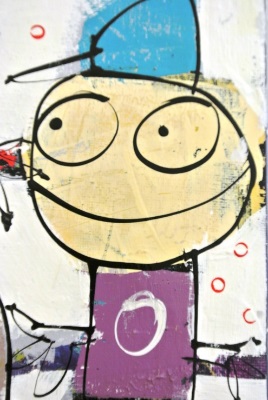 ÅrsoversiktVi følger ” Skoleruta for 2017/18” og ” Vedtekter for SFO i Sandnes kommune”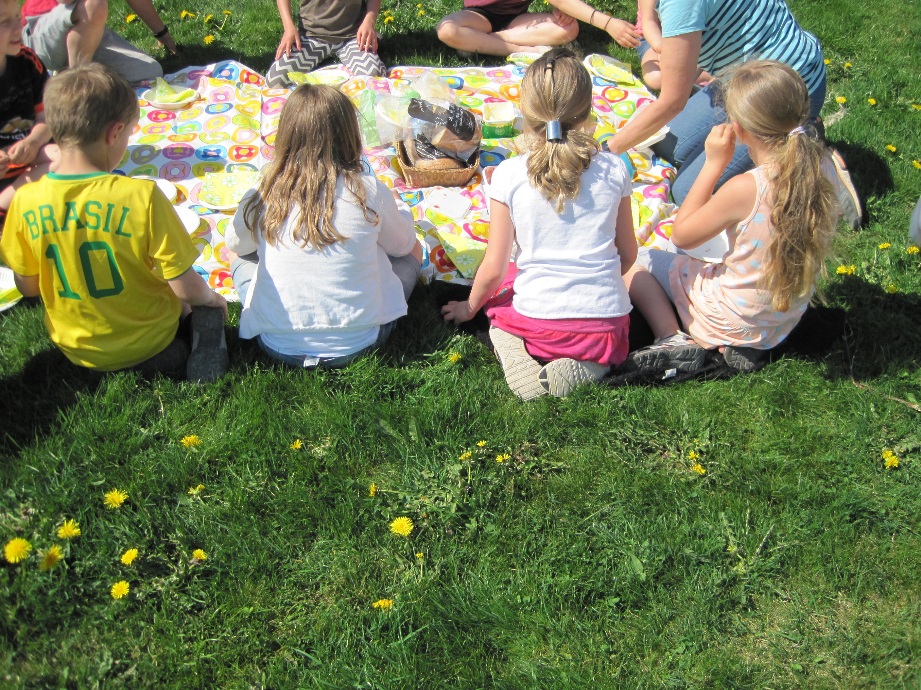 Solveig MyrlandSFO-leder1.trinnLaila MonsenAssistent/SFO-leders stedfortrederTone G. UlsethAssistentMaria F. FrancisBarne- og ungdomsarbeiderIngvild A. HernesAssistentIda Ueland SvilandLærlingCato SondresenLærlingMaria Cecilie HaugeMiljøarbeider2.trinnMette Soma NimkiAssistentHanne ØksnevadAssistentMay Helen IdlandAssistentGro PedersenAssistentOdd Inge AustråttAssistent3.-4.trinnGunn Therese RydningenMiljøarbeiderTor Arne Forus	AssistentAUGUST15.08.17Planleggingsdag. SFO stengt16.08.17Planleggingsdag. SFO stengt17.08.17SkolestartOKTOBERUke 41 (9.10-13.10.17)Skolens høstferie. SFO åpen NOVEMBER17.11.17Planleggingsdag. SFO stengtDESEMBER22.12.17SFO åpent- Ulike aktiviteter25.12.171. juledag- SFO-stengt26.12.172.juledag-SFO- stengt27.12.17SFO åpent- Ulike aktiviteter28.12.17SFO åpent- Ulike aktiviteter29.12.17SFO åpent- Ulike aktiviteterJANUAR02.01.18SFO åpen-skolen stengt03.01.18Første skoledag etter juleferienFEBRUARUke 7 (12.02-16.02.18)Skolens vinterferie. SFO åpenMARS/APRILNB! SFO er stengt onsdag før Skjærtorsdag26.03.18Skolens påskeferie. SFO åpen27.03.18Skolens påskeferie. SFO åpen28.03.18SFO- stengt03.04.18Første skoledag etter påskeferieMAI01.05.18SFO stengt-offentlig høytidsdag10.05.18Kristi Himmelfartsdag-SFO stengt11.05.18SFO åpen -skolen stengt17.05.1717.mai- Grunnlovsdag-SFO stengt18.05.18SFO åpen -skolen stengt21.05.182.pinsedag-SFO stengtJUNI04.06.18Skolen stengt pga. planlegging- SFO åpen22.06.18Siste skoledag23.6-29.6.18Sommer-SFOUke 27-30SFO stengtVedtekter for skolefritidsordningen (SFO) i Sandnes kommuneOppdatert dato: 19.11.2007 10:28:38